           16 мая 2019 года, накануне 150-летия Народного поэта Дагестана Сулеймана Стальского, в МКОУ «Саидкентская СОШ» 30 учащиеся написали тотальный диктант на лезгинском языке. Диктант прошел под девизом: «Знаешь родной язык - знаешь себя!».
           Отметим, что мероприятие проводилось с целью повышения грамотности участников акции и популяризации родного языка, привития интереса к жизни и творчеству Сулеймана - Стальского, привлечения внимания и развития культуры грамотного письма.
            Инициатором проведения выступила администрация Сулейман - Стальского района.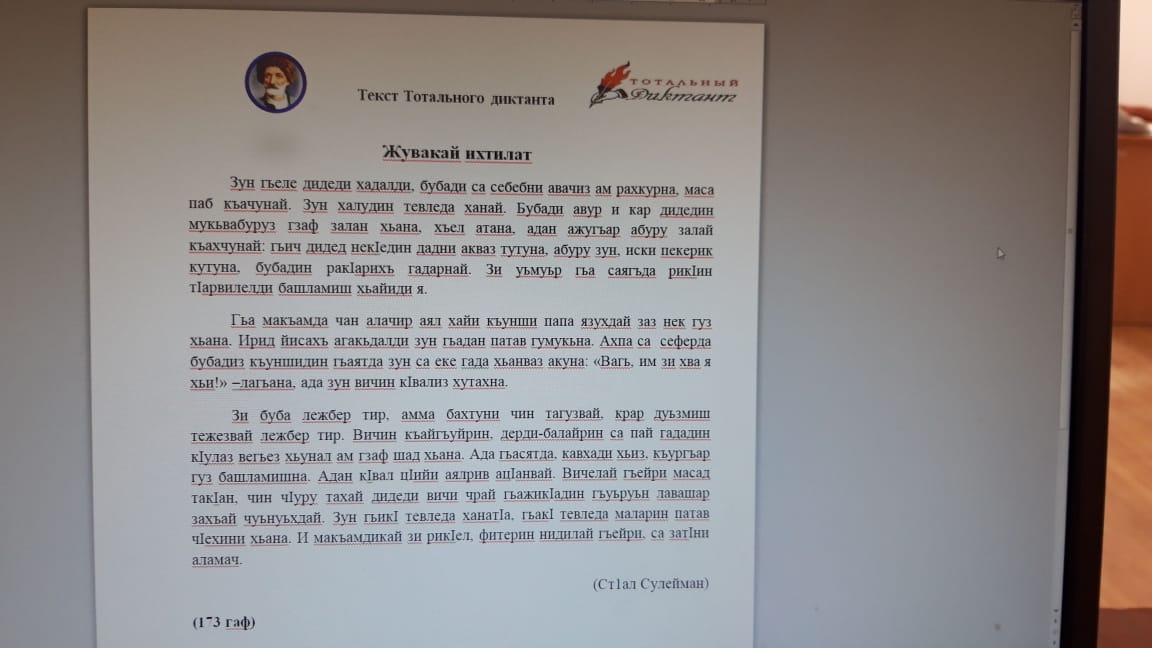 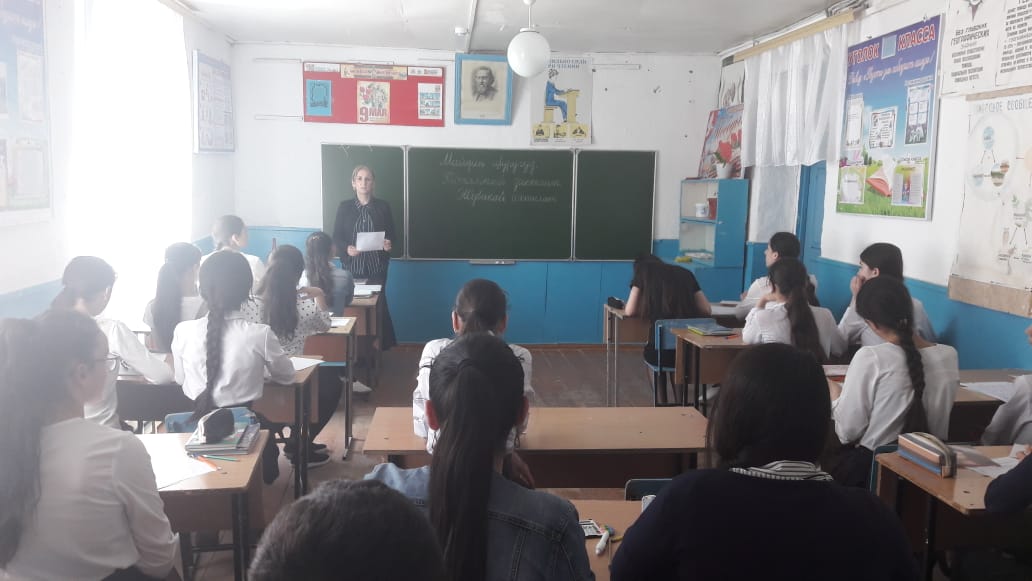 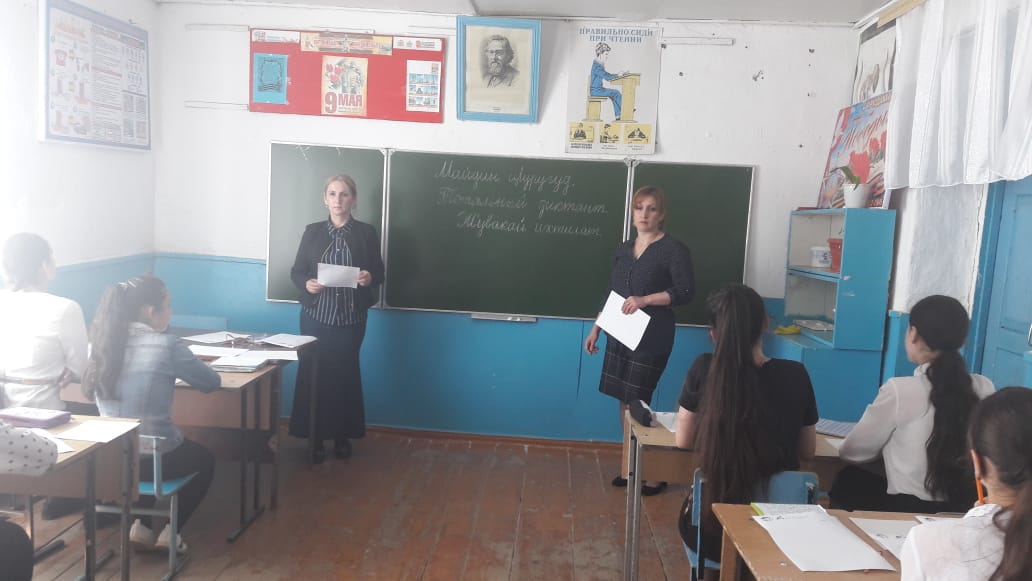 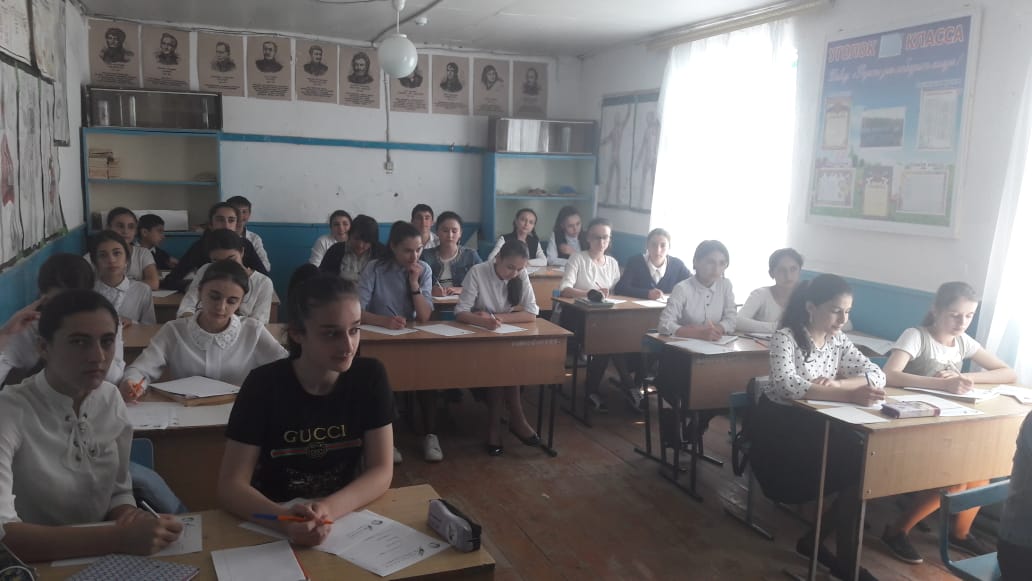 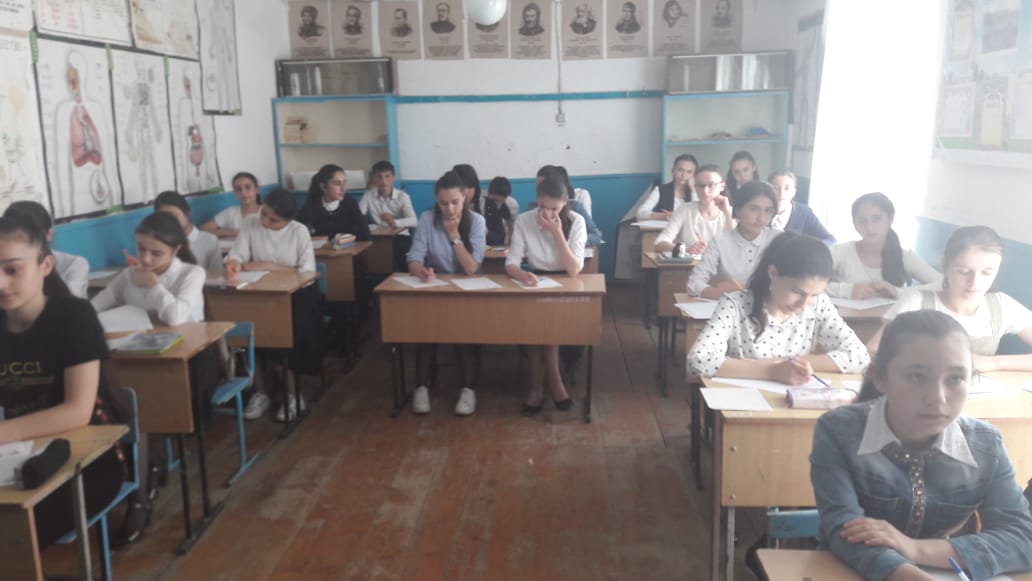 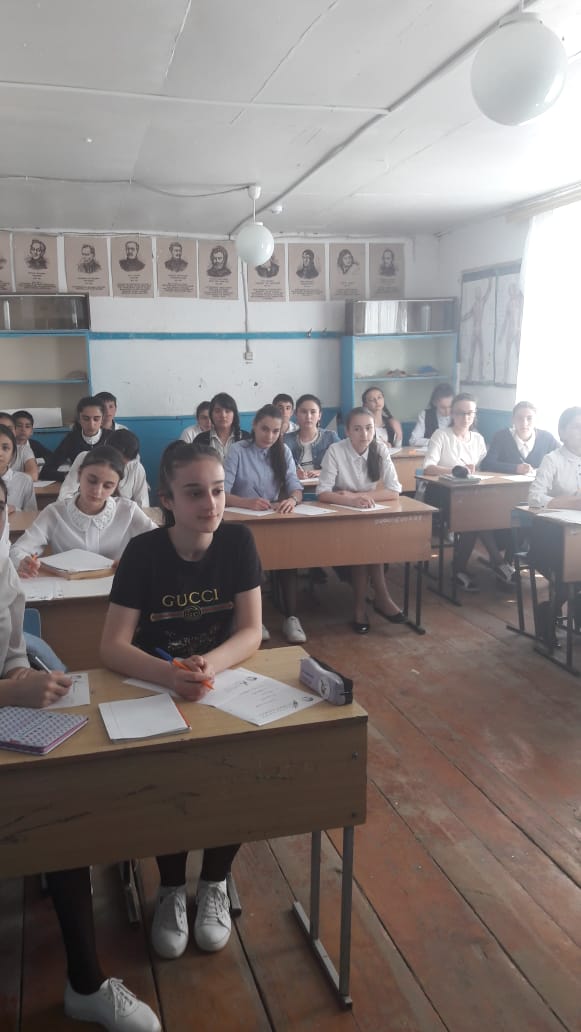 